Dear Parents / Carers,We trust you are well and have enjoyed the Summer holidays. We are looking forward to your children returning to school and we are hopeful of a more positive learning experience for everyone.Details for School Opening:Monday 30th, Tuesday 31st August are half days. P1 – P4 finish at 12noon. P5 – P7 finish at 12.15pm. There will be no Breakfast Club on these days.Breakfast Club starts 8.00am, Wednesday 1st Sept, cost £1.20P4 will enter / exit via Gate 1 ( Leeson St)P1, P2 enter / exit via Main Gate 2P6, P7 enter/ exit via Gate 3 ( Mr. Laverty’s entrance)P3, P5 enter / exit via Gate 4 ( Lower Ross Rd )Parents should remain outside the school grounds and avoid congestionChildren may bring school bags / lunch boxes to schoolWe are a health promoting school and children should bring a piece of fruit or sandwich for break. Milk is available at £5.00 per month.A class will continue to act as a single, consistent, protective bubbleMovement around the school will be kept to a minimumUniforms will be worn; children can come to school wearing PE uniform on the days they have PEFinishing Times from Wednesday 1st September as follows:                  P1 – times as agreed in letter issued in JuneP2, P3 -2.00pmP4 – P7 – 2.45pmCOVID GuidanceHigh standards of hand and respiratory hygiene measures are in place. Staff will continue to wear face coverings when moving around the school.The school supports ‘track & trace’ if a child or member of staff tests positive. Pupils who present with symptoms must remain at home and follow the guidance.If a child or member of staff tests positive, all children in the family and children in the class bubble will be expected to get a PCR test on both day 2 and day 8 (from date of identification of positive test ) and can only return to school if proof of a negative test is provided.If you do not avail of the PCR test, your child must remain at home during the 10 day isolation period.The health and well-bring of our children continues to be of paramount importance and all pupils will have opportunities to experience a wide range of pastoral and creative activities.Thank YouMrs Alexander & Staff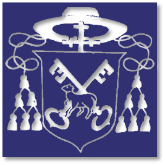 PrincipalPaula AlexanderB.ED, M.Ed, PQHSt Peter’s Primary SchoolRoss RoadBelfastBT12 4JDTelephone: 028 90 242271Fax:  028 90 233467www.stpeterspsbelfast.co.uk